Creating Your Academic Map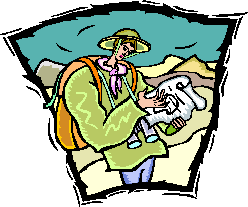 Pretend you are going to The Outer Banks, NC.
How will you get there? How will you find directions?
Perhaps you said MapQuest or Yahoo! Maps.You can think about reaching graduation as taking a trip, a VERY EXPENSIVE trip.
So why would you head out without directions or a map??How to develop your map:Locate your “major check sheet” online Each major has a required list of courses. You can find these online on theCCCC Website: http://www.cccc.edu/curriculum/index.php?searchBy=AZDecide what courses you should take each semester. Keep in mind your final destination (graduation). Map these out using the chart on the back of this page or your own method.Confirm your plan with your major advisor or Success Coach The internet is a great resource but make certain that your interpretation of the guidelines is indeed what you should do. Most advisors are thrilled, when students take the initiative to figure things out. As always, they are pleased and more willing to help when they know students ARE taking initiative and asking good, informed questions.A Word about Academic Advisors and Success CoachesYour Academic Advisor and Success Coach should help you create your map for succeeding academically at CCCC.Your advisor and coach are the people you should seek out. They are your two resources on campus that can help you map out your plan. When you can’t find one, you should be able to find the other. Developed by ACE (Academic Centers for Excellence) in partnership with Micky Ward, Department of
History Director of Student ServicesMy Academic MapYou may need more room to design your map. This is designed for a four-year graduation plan.
It does not include space for summer school courses, etc.SemesterCoursesProjected GradeFall- First YearFall- First YearFall- First YearFall- First YearFall- First YearProjected Fall Semester GPA:Projected Fall Semester GPA:Spring- First YearSpring- First YearSpring- First YearSpring- First YearSpring- First YearProjected Spring Semester GPA:Projected Spring Semester GPA:Fall – Second YearFall – Second YearFall – Second YearFall – Second YearFall – Second YearProjected Fall Semester GPA:Projected Fall Semester GPA:Spring –
Second YearSpring –
Second YearSpring –
Second YearSpring –
Second YearSpring –
Second YearProjected Spring Semester GPA:Projected Spring Semester GPA:Fall – Third YearFall – Third YearFall – Third YearFall – Third YearFall – Third YearProjected Fall Semester GPA:Projected Fall Semester GPA:Spring- Third YearSpring- Third YearSpring- Third YearSpring- Third YearSpring- Third YearProjected Spring Semester GPA:Projected Spring Semester GPA:Projected Graduation GPA:Projected Graduation GPA: